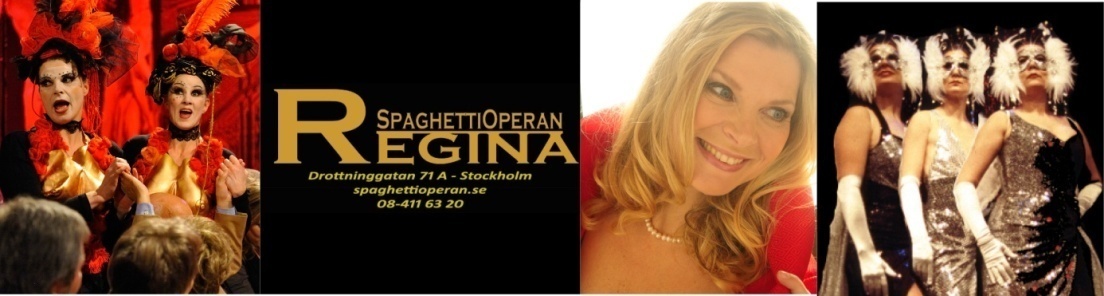 
Pressinbjudan SpaghettiOperan Regina 15 år!Välkommen på premiär avSpaghettiOpera Originale den 22 sept kl 19.00. Den första av tre avslutningsproduktioner.Femton år, 50 produktioner, 3000 föreställningar och 30 ton spagetti – nu börjar det nytänkande lilla operahuset SpaghettiOperan Regina sin jubileums- och finalsäsong. Den 22 september har föreställningen SpaghettiOperan Originale premiär där vi bl a får möta Läderlappen, Madam Butterfly, Carmen, Don Juan och Figaro, valda med omsorg ur 15 års högkvalitativa produktioner. Detta är den första av de tre finalproduktionerna under 
15-årsjubilumsåret. Den 31 mars 2012 ger SpaghettiOperan sin sista föreställning.Välkommen på premiär 22 septemberHans Ramberg & Charlotta Huldt-RambergSpaghettiOperan Regina
Drottninggatan 71 A
Torsdagen den 22 september
Klockan 19.00
3-rätters middag ingår.Pressanmälan till ewa@menu.se så snart som möjligt, senast den 16 sept. 
Detta är SpaghettiOperan: SpaghettiOpera är ett unikt koncept som inkluderar operaföreställning och trerätters middag samtidigt. Salongen är en restaurang där publiken äter under föreställningen och ingår i scenografin som rekvisita och statister. Ett unikt sätt att få närkontakt med operasång i dess bästa form. Det speciella med spagettioperan är att den lockar både van och ovan operapublik. Vad Hans och Charlotta vet, är föreställningsformen unik och finns bara här i hela världen. I biljettpriset ingår föreställning, 3-rättersmeny samt bordsvatten och kaffe. Dryck tillkommer. För mer information se www.spaghettioperan.se eller kontakta gärna: 
Presskontakt Ewa Wigenheim-Westman MENU kommunikation AB, 070-523 89 33 ewa@menu.se